اطلاعیه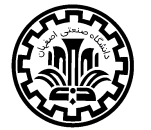 قابل توجه دانشجویان کارشناسی ارشد آموزش الکترونیکیبه اطلاع می رساند به منظور تشويق دانشجويان برتر اين دوره و بر اساس ضوابط مطرح شده در «نظام نامه يادگيري الكترونيكي در آموزش عالي» امكان برگزاري دوره براي دانشجويان ممتاز به شيوه آموزشي - پژوهشي فراهم می باشد .حداکثر بیست درصد (20%) دانشجویان هر ورودی مي‌توانند در صورت احراز شرايط زيردرخواست خود را پس از اتمام نیمسال دوم دوره تحصیلی به مرکز آموزش های الکترونیکی ارائه نمایند:۱- كسب معدل حداقل ۱۷ پس از گذراندن حداقل ۱۵ واحد از دروس غير جبراني در پايان نيمسال دوم۲- موافقت يكي از اعضاي هيئت علمي دانشگاه جهت راهنمايي پايان نامه۳- موافقت مركز آموزش‌هاي الكترونيكي دانشگاهمرکز آموزش های الکترونیکی وآزاد